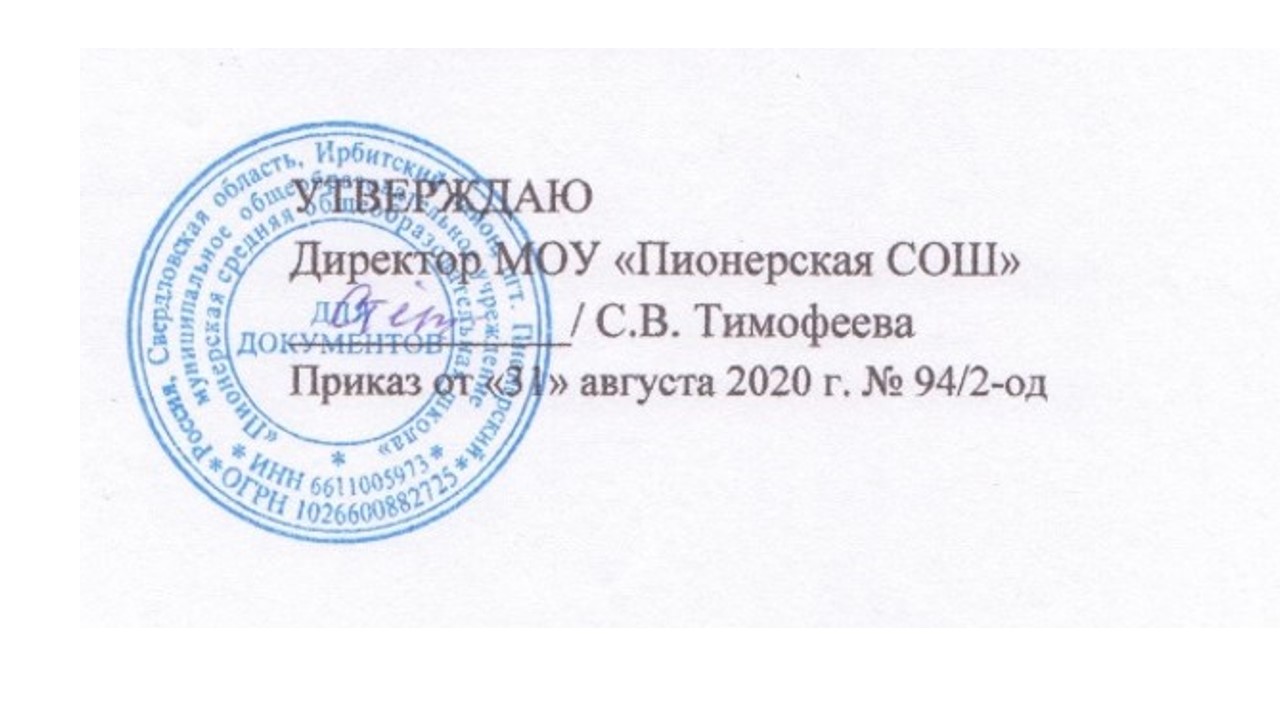 ПЛАНвнеурочной деятельности                                                                          муниципального общеобразовательного учреждения «Пионерская средняя общеобразовательная школа»на 2020-2021 учебный годПринят педагогическим советом  МОУ «Пионерская СОШ»Протокол №1 от «31» августа 2020 г.пгт. Пионерский, 2020г.Пояснительная запискаПлан внеурочной деятельности для обучающихся 1-9-х классов МОУ «Пионерская средняя общеобразовательная школа» Ирбитского муниципального образования обеспечивает реализацию требований ФГОС и определяет объем нагрузки обучающихся в рамках внеурочной деятельности, состав и структуру направлений.План внеурочной деятельности сформирован с целью дальнейшего совершенствования образовательного процесса, развития индивидуальных способностей каждого школьника, формирования коммуникативных качеств.1. Цели и планируемые результаты внеурочной деятельностиВ соответствии с ФГОС внеурочная деятельность, как и учебная деятельность на уроке, направлена на решение задач воспитания и социализации обучающихся.Внеурочная деятельность является неотъемлемой и обязательной частью основной общеобразовательной программы (далее – ООП).Под внеурочной деятельностью следует понимать образовательную деятельность, направленную на достижение планируемых результатов освоения ООП (личностных, метапредметных и предметных), осуществляемую в формах, отличных от урочной.Внеурочная деятельность планируется и организуется с учетом индивидуальных особенностей и потребностей ребенка, запросов семьи, культурных традиций, национальных и этнокультурных особенностей региона.Целью внеурочной деятельности является обеспечение достижения ребенком планируемых результатов освоения ООП за счет расширения информационной, предметной, культурной среды, в которой происходит образовательная деятельность, повышения гибкости ее организации. Внеурочная деятельность направлена на:создание условий для развития личности ребёнка, развитие его мотивации к познанию и творчеству;приобщение обучающихся к общечеловеческим и национальным ценностям и традициям (включая региональные социально-культурные особенности);профилактику асоциального поведения;создание условий для социального, культурного и профессионального самоопределения, творческой самореализации школьника, его интеграции в систему отечественной и мировой культуры;обеспечение целостности процесса психического и физического, умственного и духовного развития личности обучающегося;развитие взаимодействия педагогов с семьями обучающихся.2. Реализация внеурочной деятельности в МОУ «Пионерская СОШ»Участие во внеурочной деятельности является для обучающихся обязательным.	 	Объем часов внеурочной деятельности определяется образовательной программой, которая утверждается МОУ «Пионерская СОШ» с учетом запросов семей, интересов обучающихся и возможностей школы в объеме не более 10 часов в неделю (для каждого обучающегося).Количество занятий внеурочной деятельности для каждого обучающегося определяется его родителями (законными представителями) с учетом занятости обучающегося.	Для реализации в МОУ «Пионерская СОШ» доступны следующие виды внеурочной деятельности:игровая деятельность;познавательная деятельность;проблемно-ценностное общение;досугово-развлекательная деятельность (досуговое общение);художественное творчество;социальное творчество (социально преобразующая добровольческая деятельность);трудовая (производственная) деятельность;спортивно-оздоровительная деятельность;туристско-краеведческая деятельность.Направления развития личности: духовно-нравственное, общеинтеллектуальное, общекультурное, социальное, спортивно-оздоровительное.Духовно-нравственное направление реализуется в соответствии с программой духовно-нравственного воспитания обучающихся. Направлено на духовно-нравственное развитие и воспитание в каждом обучающемся гражданина и патриота, предусматривающее принятие ими моральных норм, нравственных установок и национальных ценностей; на раскрытие способностей и талантов учащихся, подготовку их к жизни в высокотехнологичном конкурентном мире. На уровне НОО реализуется через курс внеурочной деятельности «Разноцветный мир». На уровне ООО – «Школа выживания», «История кадетства», «Нашей истории строки», «Краеведение», а также через классные часы, уроки мужества, посещение музеев, мероприятия гражданско-патриотической направленности.Общеинтеллектуальное направление предполагает организацию познавательной деятельности, направленной на самостоятельное приобретение обучающимися нового знания или нового алгоритма приобретения знаний, творческих подходов к организации познавательной деятельности. Цель работы в этом направлении - формирование целостного, осознанного отношения к знаниям, к самому процессу познания. На уровне НОО реализуется через курсы внеурочной деятельности «Умелые ручки». На уровне ООО – «Мир шахмат», «Успешный английский», «Увлекательный английский», «Олимпиадная математика», «Мы грамотеи», «Моделирование математических задач», «Программирование БПЛА», «Экспериментариум», «Основы смыслового чтения», «От слова – к предложению, от предложения – к тексту», «Химическая мозаика», а также через организацию предметных недель, интеллектуальных викторин, участие в НПК, библиотечных уроках, конкурсах, олимпиадах, деловых и ролевых играх.Общекультурное направление предполагает развитие эмоционально-образного и художественно-творческого мышления во внеурочной деятельности, что позволяет учащимся ощущать свою принадлежность к национальной культуре, повышает чувство личной самодостаточности. Цель - формирование ценностного отношения к прекрасному, представлений об эстетических идеалах и ценностях. На уровне НОО реализуется через курсы внеурочной деятельности «Битва хоров», «Культ.туризм», «Веселый карандаш». На уровне ООО – «Битва хоров», «Волшебный карандаш», «Культ.туризм», а также через: праздничные тематические мероприятия, посещение выставок, концертных мероприятий, организацию экскурсий, Дней театра и музея, выставок детских рисунков, поделок и творческих работ, проведение тематических классных часов по эстетике внешнего вида ученика, культуре поведения и речи, участие в конкурсах, выставкахСоциальное направление – создание условий для перевода обучающегося в позицию активного члена гражданского общества, способного самоопределяться на основе общепринятых ценностей, а также вырабатывать собственное понимание заданных извне целей, разрабатывать проекты преобразования общества, реализовывать данные проекты. На уровне ООО – «ЮИД», «Школа лидера», «Софт скилс», а также через: акции по благоустройству школьной территории, озеленению класса, школы; организация дежурства в классе; профориентационные беседы, встречи с представителями разных профессий; выставки поделок и детского творчества, КТД; социально-образовательные проекты; сюжетно-ролевые игры.Спортивно-оздоровительная деятельность строится с опорой на Программу формирования культуры здорового и безопасного образа жизни обучающихся. На уровне НОО реализуется через курсы внеурочной деятельности «Школьная спартакиада». На уровне ООО – «ОФП», «Школьная спартакиада», а также через классные часы и беседы о ЗОЖ, Осенний турслет и т.д.План внеурочной деятельности начального общего образования МОУ «Пионерская СОШ»на 2020-2021 уч.г.* Объем часов внеурочной деятельности определяется в объеме не более 10 часов в неделю на обучающегося.План внеурочной деятельности  общего образования МОУ «Пионерская СОШ» на 2020-2021 уч.г.* Объем часов внеурочной деятельности определяется в объеме не более 10 часов в неделю на обучающегося.Направление внеурочной деятельностиНазвание курса внеурочной деятельности111222333444Направление внеурочной деятельностиНазвание курса внеурочной деятельности1-а1-б1-в2-а2-б2-в3-а3-б3-в4-а4-б4-вСпортивно-оздоровительноеПодвижные игры11Спортивно-оздоровительноеКлассные часы и беседы о ЗОЖ. Школьная спартакиада. День Здоровья. Осенний кросс. Спортивные соревнования. Турпоходы, прогулки на свежем воздухе.111221111121Духовно-нравственноеКлассные часы, приуроченные к памятным датам 0,30,30,30,30,30,30,30,30,30,30,30,3Духовно-нравственноеМесячник защитников Отечества, тематические классные часы, экскурсии. Уроки мужества. Встречи с ветеранами.110,71,51,51,511111,51Общеинтеллектуальное«Разноцветный мир»11111111Общекультурное«Разноцветный мир»11111111Социальное«Разноцветный мир»11111111ОбщеинтеллектуальноеНаучно-исследовательские проекты. Предметные недели. Библиотечные уроки. Конкурсы, экскурсии, олимпиады, конференции, деловые и ролевые игры.1,51,511,51,51,511111,51ОбщеинтеллектуальноеРечевая гимнастика0,30,30,3Общеинтеллектуальное«Школьное научное общество»0,50,50,50,5Общекультурное«Битва хоров»0,30,30,30,30,30,30,30,30,30,30,30,3Общекультурное«Культ.туризм»11Общекультурное«Веселый карандаш»0,50,50,50,50,5Общекультурное«Умелые ручки»  1111ОбщекультурноеПраздничные тематические мероприятия, посещение музеев, театров, художественных выставок; участие в художественных выставках, акциях школы и социума.1,21,211,51,51,511111,51Социальное«Калейдоскоп»1,91,91,91,91,91,91,91,91,91,91,91,9СоциальноеАкции по благоустройству школьной территории, озеленению класса, школы; организация дежурства в классе; профориентационные беседы, встречи с представителями разных профессий; выставки поделок и детского творчества, КТД; социально-образовательные проекты; сюжетно-ролевые игры.1111,51,51,511111,51итого*8,18,18,19,29,29,69,69,68,18,19,28,1Направление внеурочной деятельностиНазвание курса внеурочной деятельности55666777	9		9		9	Направление внеурочной деятельностиНазвание курса внеурочной деятельности5-а5-к6-а6-б6-к7-а7-б7-к8-а8-б9-а9-а9-б9-кСпортивно-оздоровительное«ОФП»1111Спортивно-оздоровительное«Школа выживания»0,50,50,50,5Спортивно-оздоровительноеКлассные часы и беседы о ЗОЖ. Школьная спартакиада. Осенний турслет, и т.д.0,50,50,50,50,50,50,50,50,50,50,50,50,50,5Общеинтел-лектуальное«Мир шахмат»0,50,5Общеинтел-лектуальное«Математика для всех»111Общеинтел-лектуальное«Успешный английский»111111111Общеинтел-лектуальное«Смысловое чтение»0,5Общеинтел-лектуальное«Моделирование математических задач»1Общеинтел-лектуальное«Мы грамотеи»11111Общеинтел-лектуальное«Рукобуки»1Общеинтел-лектуальное«Программирование БПЛА»1Общеинтел-лектуальное«От слова – к предложению, от предложения – к тексту»10,50,50,51Общеинтел-лектуальное«Основы смыслового чтения»0,50,50,50,50,50,50,5Общеинтел-лектуальное«Школьный экспериментариум»1111111111 1 11Общеинтел-лектуальноеПредметные недели, интеллектуальные викторины, НПК. Библиотечные уроки. Конкурсы, олимпиады, деловые и ролевые игры.0,30,30,30,30,30,30,30,30,30,30,30,30,30,3Духовно-нравственное«Ратные страницы истории Отечества»0,5Духовно-нравственное«История кадетства»0,5Духовно-нравственное«Геоинформационные технологии»1Духовно-нравственное«Краеведение»1Духовно-нравственноеКлассные часы, уроки мужества, посещение музеев, мероприятия гражданско-патриотической направленности10,50,50,510,510,50,5110,50,5Социальное«ЮИД»1Социальное«Школа лидера»11111111111111Социальное«Софт скилс»»0,30,30,30,30,30,30,30,30,30,30,30,30,30,3Социальное«Школьный дендрарий»СоциальноеАкции по благоустройству школьной территории, озеленению класса, школы; организация дежурства в классе; профориентационные беседы, встречи с представителями разных профессий; выставки поделок и детского творчества, КТД; социально-образовательные проекты; сюжетно-ролевые игры.0,511110,5110,50,51110,5Общекультурное«Битва хоров»0,30,30,30,30,30,30,30,30,30,30,30,30,30,3Общекультурное«Волшебный карандаш»0,50,50,50,50,50,50,5Общекультурное«Культ.туризм»111111111ОбщекультурноеПраздничные тематические мероприятия, посещение выставок, концертных мероприятий. Организация экскурсий, Дней театра и музея, выставок детских рисунков, поделок и творческих работ. Проведение тематических классных часов по эстетике внешнего вида ученика, культуре поведения и речи. Участие в конкурсах, выставках детского творчества эстетического цикла на уровне школы, района, города, области. 11111111111111итого*9,98,98,98,99,99,48,98,99,48,98,98,99,49,9